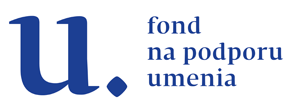 Fond na podporu umenia podporil nákup nových kníh do knižnice           „ČÍTAJ, ABY SI ŽIL“             Mestské kultúrne stredisko v Spišskom Podhradí získalo v tomto roku prostredníctvom projektu „ČÍTAJ, ABY SI ŽIL“ finančné prostriedky na nákup literatúry. Projekt podporil z verejných zdrojov Fond na podporu umenia, ktorý nám poskytol finančné prostriedky vo výške 1 500,- eur         a naša spoluúčasť bola 300,- eur.             Z pridelených finančných prostriedkov, vrátanie spolufinancovania  bolo  zakúpených 186 kníh z toho 20 kníh náučná literatúra pre dospelých, 76  kníh krásna literatúra pre dospelých, 17 kníh náučná literatúra pre deti a 73 kníh krásna literatúra pre deti.  Sú medzi nimi aj knihy vydané s podporou  Fondu na podporu umenia. Veríme, že realizáciou projektu prispejeme k zvýšeniu kvality našich služieb a poskytneme našim čitateľom  knižné novinky z oblasti ich záujmu. Knihy sú už spracované a veríme, že prispejú k spokojnosti všetkých  používateľov našej knižnice.               Knihy sú určené pre všetky vekové kategórie, deti, mládež, študentov, ale aj dospelých čitateľov.